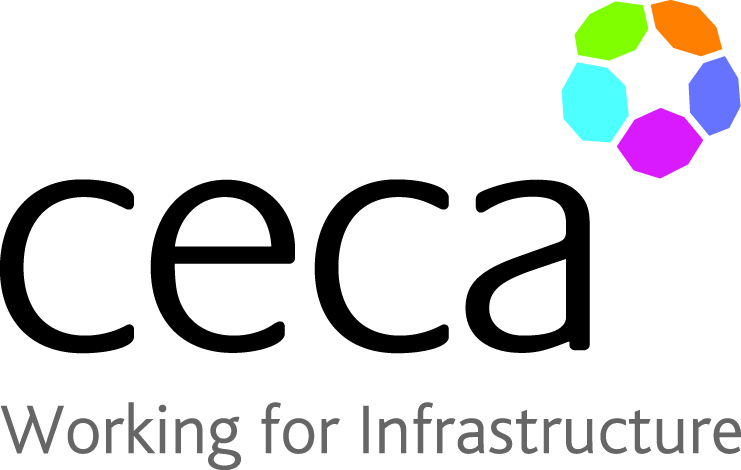 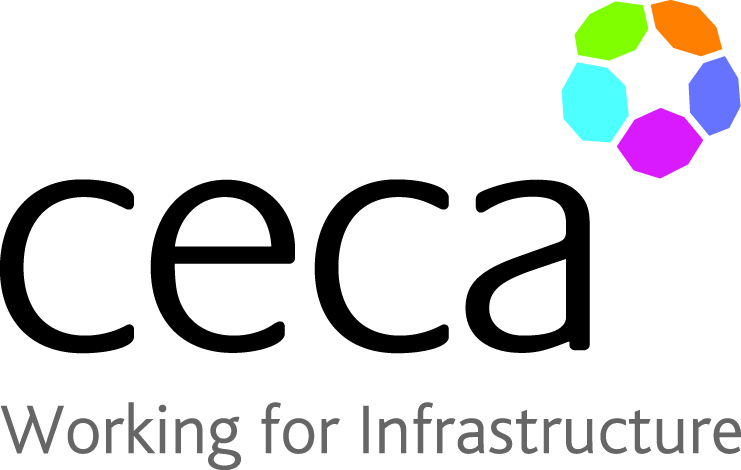 PROJECT OF THE YEAR 2022 – Entry Form